教教科〔2020〕368号河 南 省 教 育 厅关于河南省教育科学“十四五”规划2021年度重大招标课题、重点课题申报工作的通知各省辖市、济源示范区、省直管县（市）教育局，各高等学校、省属中等专业学校，厅直属各单位（学校）：现将河南省教育科学“十四五”规划2021年度重大招标课题、重点课题申报工作的有关事项通知如下：一、申报要求（一）2021年度河南省教育科学规划重大招标课题、重点课题计划各确立20项。其中，重大招标课题每项资助经费10万元，申报者须从《2021年度河南省教育科学规划重大招标课题选题》（见附件1）中选报，题目不得更改，研究工作须在自立项之日起3年内完成；重点课题每项资助经费4万元，申报者可根据当前我省教育改革发展的实际及教育科学发展的需要自定题目，研究工作须在自立项之日起2年内完成。（二）申报者在进行课题论证设计时，要坚持问题导向，突出时代特征，注重理清现状、分析原因、借鉴经验、提出对策；要注重运用科学数据、客观事实研究问题；要保证科学性，注重应用性，突出实践性，彰显创新性。（三）教育科学重大招标课题、重点课题申报工作在省教育厅领导下，由省教育科学规划领导小组办公室（以下简称“省教科规划办”）具体负责组织实施。二、申报条件（一）申报者须符合以下条件：遵守中华人民共和国宪法和法律，具有正确的政治方向和较高的政治素养；具有独立开展研究和组织开展研究的能力，能够承担实质性研究工作；具有副高级以上（含）专业技术职称或博士学位或副处级以上（含）行政职务；主持并完成过省厅级以上教育科学规划课题或省级以上哲学社会科学项目。（二）申报者每人只能申报1项重大招标课题或重点课题，且不能作为课题组成员参与省教科规划其他重大招标课题、重点课题、专项课题的申请；课题组成员只能参与1项重大招标课题或重点课题研究，且不能作为课题组成员参与省教科规划其他重大招标课题、重点课题、专项课题的申请。（三）已主持承担全国教科规划课题、省教科规划课题（含专项课题）未结项者不能申报；已参与全国教科规划课题、省教科规划其他课题（含专项课题）申报并确定立项的，不能作为课题主持人或课题组成员申报。（四）课题申请单位须符合以下条件：了解并能够遵守省教科规划办的有关管理规定；在相关领域具有较雄厚的科研资源、研究基础与必要条件，支持课题组开展研究并承诺信誉保证。三、课题管理（一）教科规划重大招标课题、重点课题由省教科规划办和课题承担单位共同管理。课题承担单位要将批准立项的教科规划重大招标课题、重点课题列入单位重点科研计划，提供所需条件，给予经费配套支持，加强监督检查并及时解决存在的问题，以保障如期高质量完成研究任务。（二）重大招标课题、重点课题经评审批准立项后，不得变更课题名称、课题承担单位和课题主持人。因不可抗力致使课题研究无法进行的，省教科规划办将予以撤项，并追回已拨付的课题经费。（三）重大招标课题、重点课题完成全部研究任务后，课题主持人应及时申请结项，由省教科规划办组织专家对课题进行评审鉴定。重大招标课题结项鉴定需提交的研究成果主要包括：（1）不少于5万字的研究总报告；（2）5000字左右的教育改革和发展政策建议；（3）1部正式出版的相关专著和1篇发表在全国中文核心期刊（北大图书馆版）上的相关论文，或者3篇发表在全国中文核心期刊（北大图书馆版）上的相关论文。专著和论文均须主持人独著或主持人为第一作者；专著不少于20万字，论文每篇不少于3000字。重点课题结项鉴定需提交的研究成果主要包括：（1）不少于3万字的课题研究报告；（2）1部正式出版的相关专著，或者2篇发表在全国中文核心期刊（北大图书馆版）上的相关论文。专著或论文均须主持人独著或主持人为第一作者；专著不少于15万字，论文每篇不少于3000字。（四）重大招标课题、重点课题所有研究成果，包括阶段性成果、最终成果等发表或出版时，须独家注明“河南省教育科学规划重大招标课题成果+课题批准号”或“河南省教育科学规划重点课题成果+课题批准号”字样。四、申报办法（一）重大招标课题、重点课题实行限量申报。每个省辖市各限报3项，济源示范区各限报2项，省直管县（市）和厅直属单位（中小学）各限报1项，高等本科院校各限报5项，高职院校各限报3项，省属中等专业学校各限报2项。（二）各省辖市、济源示范区、省直管县（市）教育局负责辖区内的申报审核、汇总及报送；各高等学校、厅直各单位（学校）由单位审核、汇总后直接报送。省教科规划办不受理个人申报。（三）申报者可登陆河南省教育厅网站www.haedu.gov.cn或河南教育科研网www.hnedur.com下载填写《河南省教育科学规划重大招标课题、重点课题申报评审书》（见附件2）、《河南省教育科学规划重大招标课题申报汇总表》（见附件3）、《河南省教育科学重点课题申报汇总表》（见附件4）。五、材料要求（一）《河南省教育科学规划重大招标课题、重点课题申报评审书》纸质文本6份。（二）《河南省教育科学重大招标课题申报汇总表》《河南省教育科学重点课题申报汇总表》由报送单位汇总填写，报送纸质文本2份（即使申报1项课题也要填报）。（三）报送单位将纸质文本与相应的电子文本汇总编序后统一报送省教科规划办，邮件主题为“2021重大+单位名称”或“2021重点+单位名称”。（四）申报受理时间：2020年9月29日，逾期不予受理。联系电话：0371—65900037、65900139电子邮箱：hnedur@126.com地    址：郑州市顺河路29号院521室邮    编：450003附件：1.2021年度河南省教育科学规划重大招标课题选题2.河南省教育科学规划重大招标课题、重点课题申报评审书3.河南省教育科学规划2021年度重大招标课题申报汇总表4.河南省教育科学规划2021年度重点课题申报汇总表2020年9月16日附件12021年度河南省教育科学规划重大招标课题选题1.高职扩招背景下加强和改进职业院校党建与思想政治工作研究2.5G背景下河南省教育政务新媒体融合发展路径研究3.河南省高校服务黄河流域高质量发展政策支持体系研究4.河南省高校学术生产治理制度的系统集成研究5.河南省职业教育推进技能社会建设的路径研究6.河南省高等职业学校产业学院建设研究7.河南省“农村学校”地方公费师范生美术学专业培养模式研究8.新时代师范生培养质量监测机制研究9.新时代河南省研究生教育高质量发展路径研究10.河南省教育经费投入产出效益研究11河南省民办学校党的建设研究12.河南省民办高校高水平思政课建设研究13新形势下大学生“慢就业”现象原因与对策研究14.促进大学生市场化社会化就业背景下高校职业发展教育改革研究15.教育信息化背景下河南乡村教育生态发展问题研究16.河南省中小学教师“县管校聘”管理改革问题研究17.新时代河南省中小学班主任工作创新实证研究18.新时代学校劳动教育的政策体系研究19.河南省教育督导信息化建设研究20.校史文化建设在学校精神传承中的地位和作用研究附件2河南省教育科学规划重大招标课题、重点课题申报评审书河南省教育科学规划领导小组办公室 制2020年9月申报者的承诺与成果使用授权一、本人自愿申报河南省教育科学规划重大招标课题；认可所填写的《河南省教育科学规划重大招标课题、重点课题申报评审书》（以下简称为《申报评审书》）为有约束力的协议，并承诺对所填写的《申报评审书》所涉及各项内容的真实性负责，保证没有知识产权争议；同意河南省教育科学规划领导小组办公室（以下简称“省教科规划办”）有权使用《申报评审书》所有数据和资料。课题申报如获准立项，研究工作接受省教科规办及其委托部门的管理，并对以下约定信守承诺：1.遵守相关法律法规。遵守我国《著作权法》和《专利法》等相关法律法规；遵守我国政府签署加入的相关国际知识产权规定。2.遵循学术研究的基本规范。科学设计研究方案，采用适当的研究方法，如期完成研究任务，取得预期研究成果。3.尊重他人的知识贡献。客观、公正、准确地介绍和评论已有学术成果。凡引用他人的观点、方案、资料、数据等，无论是否发表，无论是纸质或电子版，均加以注释。凡转引文献资料，均如实说明。4.恪守学术道德。研究过程真实，不以任何方式抄袭、剽窃或侵吞他人学术成果，杜绝伪注、伪造、篡改文献和数据等学术不端行为。成果真实，不重复发表研究成果；对课题主持人和参与者的各自贡献均在成果中以明确的方式标明。5.维护学术尊严。保持学者尊严，增强公共服务意识，维护社会公共利益。维护河南省教育科学规划课题声誉，不以课题名义牟取不当利益。6.明确课题研究的资助和立项部门。研究成果发表时须在醒目位置标明“河南省教育科学规划重大招标课题成果+课题批准号”或“河南省教育科学规划重点课题成果+课题批准编号”字样，课题名称和类别与立项通知书一致。凡涉及政治、宗教、民族等问题的研究成果，须经省教科规划办同意后方可公开发表。7.标明课题研究的支持者。应以明确方式标明为课题研究做出重要贡献的非课题组个人和集体。8.正确表达科研成果。按照《国家通用语言文字法》规定，规范使用中国语言文字、标点符号、数字及外国语言文字。9.遵守财务规章制度。合理有效使用课题经费，结题时如实报告经费使用情况，不报假账。二、作为课题研究者，本人完全了解省教科规划办的有关管理规定，完全认识到本声明的法律后果由本人承担。特授权省教科规划办：有权保留并向国家或省有关部门或机构报送课题成果的原件、复印件、摘要和电子版；有权公布课题研究成果的全部或部分内容，同意以影印、缩印、扫描、出版等形式复制、保存、汇编课题研究成果；允许课题研究成果被他人查阅和借阅；有权推广科研成果，允许将课题研究成果通过内部报告、学术会议、专业报刊、大众媒体、专门网站、评奖等形式进行宣传、试验和培训。申报人签名：年   月   日填  表  说  明1.本表报送一式6份，要求统一用计算机填写、A3纸双面印制、中缝装订。2.本表封面“课题类别”填写“重大招标课题”或“重点课题”。3.本表须经课题主持人所在单位领导审核，签署意见，承担信誉保证和管理职责并加盖公章后，由单位统一上报。4.本表在省教育厅网站www.haedu.gov.cn和河南教育科研网www.hnedur.com上以文件附件形式发布，申报者可登陆下载填写。5.地 址：郑州市顺河路29号院521室 邮    编：450003联系电话：0371-65900037、65900139电子邮箱：hnedur@163.com一、基本信息表1.数据表二、研究队伍和研究基础表2.课题主持人主持课题及取得相关成果情况（请将课题立项通知书、结题证书复印件附在此页后面，申报人单位在复印件上加盖公章）注：“社会评价”栏中引用、转载须注明引证著作或刊名、刊期；获奖情况只填省市以上奖项；采纳情况填完全采纳或部分采纳。表3.课题组成员取得的相关成果情况注：“社会评价”栏中引用、转载须注明引证著作或刊名、刊期；获奖情况只填省市以上奖项；采纳情况填完全采纳或部分采纳。三、工作基础表4.责任单位（支撑课题研究的单位、院系或研究机构）工作基础四、课题设计论证表5.本课题国内外研究现状述评（限1500字内）表6.本课题研究的总体框架、预期目标和基本内容（限1500字内）表7.本课题的研究思路、研究方法及可行性分析（限1500字内）表8.本课题拟突破的重点难点问题、主要创新点（限1500字内）表9.主要中外文参考文献、研究资料（限1500字内）五、研究计划表10.本课题研究计划、任务分工和时间安排（限1500字内）表11.本课题研究预期成果（主要阶段性成果和最终成果）的名称和形式六、研究经费表12.经费预算表注：经费开支科目参见《国家社科基金项目经费管理办法》《中共河南省委办公厅 河南省人民政府关于进一步完善省级财政科研项目资金管理等政策的若干意见》（豫办〔2017〕7号）。七、课题主持人所在单位意见表13.课题主持人所在单位审核意见表14.课题主持人所在单位经费管理保障八、评审意见表15.评审组评审意见表16.河南省教育科学规划领导小组办公室审核意见附件3河南省教育科学规划2021年度重大招标课题申报汇总表填表人：           联系电话：               填报日期：   年   月   日      报送单位盖章：注：本表由课题主持人填写、报送单位核实汇总，一式2份。附件4河南省教育科学规划2021年度重点课题申报汇总表填表人：           联系电话：               填报日期：   年   月   日      报送单位盖章：注：本表由课题主持人填写、报送单位核实汇总，一式2份。河南省教育厅办公室    主动公开    2020年9月17日印发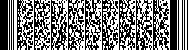 编号编号申报人不填此栏课题类别课题名称课题主持人主持人单位填表日期课题名称课题名称课题名称关键词关键词关键词主持人姓名主持人姓名主持人姓名性别性别民族出生年月出生年月出生年月行政职务行政职务行政职务职称职称身份证号身份证号身份证号最后学历最后学历最后学历最后学位最后学位最后学位最后学位担任导师担任导师担任导师研究专长研究专长研究专长电子邮箱电子邮箱电子邮箱课题主持人所在单位课题主持人所在单位课题主持人所在单位课题主持人所在单位课题主持人所在单位单位通讯地址单位通讯地址单位通讯地址单位通讯地址单位通讯地址邮政编码邮政编码邮政编码联系电话联系电话（区号）         （座机）              （手机）（区号）         （座机）              （手机）（区号）         （座机）              （手机）（区号）         （座机）              （手机）（区号）         （座机）              （手机）（区号）         （座机）              （手机）（区号）         （座机）              （手机）（区号）         （座机）              （手机）（区号）         （座机）              （手机）（区号）         （座机）              （手机）（区号）         （座机）              （手机）（区号）         （座机）              （手机）（区号）         （座机）              （手机）（区号）         （座机）              （手机）（区号）         （座机）              （手机）课题组成员姓  名姓  名性别出生年月出生年月出生年月职称职称研究专长研究专长研究专长学历学历学历学位工作单位课题组成员课题组成员课题组成员课题组成员课题组成员课题组成员课题组成员课题组成员课题组成员课题组成员预期成果预期成果预期成果□研究报告    □专著    □论文    □其他（请说明）：□研究报告    □专著    □论文    □其他（请说明）：□研究报告    □专著    □论文    □其他（请说明）：□研究报告    □专著    □论文    □其他（请说明）：□研究报告    □专著    □论文    □其他（请说明）：□研究报告    □专著    □论文    □其他（请说明）：□研究报告    □专著    □论文    □其他（请说明）：□研究报告    □专著    □论文    □其他（请说明）：□研究报告    □专著    □论文    □其他（请说明）：□研究报告    □专著    □论文    □其他（请说明）：□研究报告    □专著    □论文    □其他（请说明）：□研究报告    □专著    □论文    □其他（请说明）：□研究报告    □专著    □论文    □其他（请说明）：计划完成时间预期成果预期成果预期成果□研究报告    □专著    □论文    □其他（请说明）：□研究报告    □专著    □论文    □其他（请说明）：□研究报告    □专著    □论文    □其他（请说明）：□研究报告    □专著    □论文    □其他（请说明）：□研究报告    □专著    □论文    □其他（请说明）：□研究报告    □专著    □论文    □其他（请说明）：□研究报告    □专著    □论文    □其他（请说明）：□研究报告    □专著    □论文    □其他（请说明）：□研究报告    □专著    □论文    □其他（请说明）：□研究报告    □专著    □论文    □其他（请说明）：□研究报告    □专著    □论文    □其他（请说明）：□研究报告    □专著    □论文    □其他（请说明）：□研究报告    □专著    □论文    □其他（请说明）：   年    月课题主持人近五年主持的研究课题课题主持人近五年主持的研究课题课题主持人近五年主持的研究课题课题主持人近五年主持的研究课题课题主持人近五年主持的研究课题课题主持人近五年主持的研究课题课题主持人近五年主持的研究课题课题主持人近五年主持的研究课题课题主持人近五年主持的研究课题序号课题名称课题名称课题名称批准单位批准单位批准时间批准时间完成情况12345课题主持人近五年作为第一署名人发表的与申报课题相关的代表性研究成果课题主持人近五年作为第一署名人发表的与申报课题相关的代表性研究成果课题主持人近五年作为第一署名人发表的与申报课题相关的代表性研究成果课题主持人近五年作为第一署名人发表的与申报课题相关的代表性研究成果课题主持人近五年作为第一署名人发表的与申报课题相关的代表性研究成果课题主持人近五年作为第一署名人发表的与申报课题相关的代表性研究成果课题主持人近五年作为第一署名人发表的与申报课题相关的代表性研究成果课题主持人近五年作为第一署名人发表的与申报课题相关的代表性研究成果课题主持人近五年作为第一署名人发表的与申报课题相关的代表性研究成果序号成果名称成果形式发表刊物或出版单位发表刊物或出版单位发表出版时间发表出版时间社会评价（引用、转载、获奖或被采纳情况等）社会评价（引用、转载、获奖或被采纳情况等）12345678910课题组主要成员近五年作为第一署名人发表的与申报课题相关的代表性研究成果课题组主要成员近五年作为第一署名人发表的与申报课题相关的代表性研究成果课题组主要成员近五年作为第一署名人发表的与申报课题相关的代表性研究成果课题组主要成员近五年作为第一署名人发表的与申报课题相关的代表性研究成果课题组主要成员近五年作为第一署名人发表的与申报课题相关的代表性研究成果课题组主要成员近五年作为第一署名人发表的与申报课题相关的代表性研究成果课题组主要成员近五年作为第一署名人发表的与申报课题相关的代表性研究成果序号第一署名人成果名称成果形式发表刊物或出版单位发表出版时间社会评价（引用、转载、获奖或被采纳情况等）1234567891011121314151617181920单位、院系或研究机构名称责任单位现有工作基础，能够为该课题研究提供实质性支撑的条件。责任单位现有工作基础，能够为该课题研究提供实质性支撑的条件。序号经费开支科目经费开支科目金额（万元）金额（万元）序号经费开支科目经费开支科目金额（万元）直接费用1资料费资料费5专家咨询费专家咨询费直接费用2数据采集费数据采集费6劳务费劳务费直接费用3会议费/差旅费/国际合作与交流费会议费/差旅费/国际合作与交流费7印刷出版费印刷出版费直接费用4设备费设备费8其他支出其他支出间接费用合计年度经费预算年份年份年度经费预算金额（万元）金额（万元）其他资金来源情况说明其他资金来源情况说明其他资金来源情况说明本单位是否了解河南省教育科学规划课题管理的有关规定并完全认识到本审核意见的法律后果由本单位承担。本表所填写的内容是否属实。本单位能否提供完成本课题所需要的时间和条件保障，是否同意承担本课题的管理任务和信誉保证。本单位为保证课题主持人和主要研究人员有充足研究时间是否制定特殊政策或措施。                      单位公章                             单位负责人：                           年     月   日承诺遵守财务规章制度，保证课题经费专款专用，不挤占和挪用课题经费，在课题结题时提供课题经费使用明细单（课题主持人所在单位财务部门填写此项）。                                  财务部门公章财务负责人签章：                                        年     月     日承诺以单位名义支持该项课题研究工作，拟资助课题经费     万元，以保证课题研究正常进行（无单位资助经费的不填此项）。                                   单位公章                                  负责人签章：                                         年     月     日评审专家签名年     月     日评审组建议立项意见评审组长签名：  年    月    日 评审未通过意 见（在相应选项序号上打√）1．课题论证不充分；2．主持人的素质或水平不适宜承担此课题；3．课题组力量不强或分工不当；4．资料准备不够；5．最终成果不明确；6．不具备完成本课题所需的其它条件；7．经过比较，本课题有更合适的承担人；8．其它原因（简要说明）：评审组长签名：       年    月    日 负责人（签章）：               公    章                                                                                年    月    日序号申请课题名称主持人姓  名主持人所在单位课题组成员联系电话主持人所在单位接收资助经费银行账户信息主持人所在单位接收资助经费银行账户信息主持人所在单位接收资助经费银行账户信息序号申请课题名称主持人姓  名主持人所在单位课题组成员联系电话开户名（全称）开户行（全称）账号序号申请课题名称主持人姓  名主持人所在单位课题组成员联系电话主持人所在单位接收资助经费银行账户信息主持人所在单位接收资助经费银行账户信息主持人所在单位接收资助经费银行账户信息序号申请课题名称主持人姓  名主持人所在单位课题组成员联系电话开户名（全称）开户行（全称）账号